           ИНН 0237000886                      ОГРН 1020201686097                    КПП 023701001_    _                                  КАРАР                                                                                           РЕШЕНИЕ04 февраль  2021 йыл	№136	04 февраля  2021 годО внесений изменений и дополнений в решение Совета от 26.04.2016 г. №53 «Об утверждении Порядка размещения сведений о доходах, расходах, об имуществе и обязательствах имущественного характера депутатов Совета сельского поселения Урьядинский сельсовет МР Мишкинский район РБ, а также сведений о доходах, расходах, об имуществе и обязательствах имущественного характера их супруги (супруга) и несовершеннолетних детей на официальном сайте Администрации сельского поселения Урьядинский сельсовет МР Мишкинский район РБ и предоставления этих сведений общероссийским средствам массовой информации».	На основании Протеста прокуратуры  №86-01-2021 от 21.01.2021  на отдельные положения Порядка размещения  сведений о доходах, расходах , об имуществе и обязательствах имущественного характера депутатов Совета сельского поселения Урьядинский сельсовет  МР Мишкинский район РБ, а также  сведений о доходах, расходах, об имуществе и обязательствах имущественного характера их супруги (супруга) и несовершеннолетних детей на официальном сайте Администрации СП Урьядинский сельсовет МР Мишкинский район РБ и предоставления этих сведекний  общероссийским средствам массовой информации», в целях приведения  в соответствие с действующим законодательство настоящий Порядок, Совет сельского поселения Урьядинский сельсовет муниципального района Мишкинский район Республики Башкортостан  р е ш и л :1.Внести следующие дополнения:в п.п. «г» п.2  дополнить -следующие также сведения по приобретению цифровых финансовых активов цифровой валюты, если общая сумма  таких сделок (сумма такой сделки превышает общий доход служащего  (работника) и его супруги (супруга) за три последних года, предшествующих отчетному периоду.2. Настоящее решение  обнародовать на  информационном стенде в здании администрации сельского поселения по адресу:д.Урьяды, ул.Фатхинурова, 22  и разместить на официальном сайте Мишкинского района  www.mishkan.ru//Глава сельского поселения Урьядинский сельсовет МР Мишкинский район РБ                                                        Р.Т.Загитов                               БАШКОРТОСТАН РЕСПУБЛИКАhЫМИШКӘ РАЙОНЫМУНИЦИПАЛЬ РАЙОНЫНЫҢУРЪЯЗЫАУЛЫ СОВЕТЫАУЫЛ БИЛӘМӘҺЕСОВЕТЫ        452332, Уръязы ауылы, ФӘтхинур урамы, 22                 Тел.: 8(34749)2-66-31, факс: 2-66-31,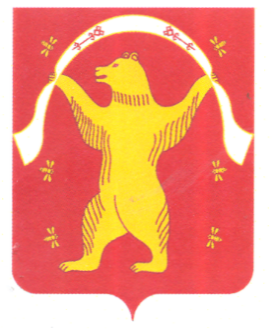 СОВЕТСЕЛЬСКОГО ПОСЕЛЕНИЯУРЬЯДИНСКИЙСЕЛЬСОВЕТМУНИЦИПАЛЬНОГО РАЙОНАМИШКИНСКИЙ РАЙОНРЕСПУБЛИКИ БАШКОРТОСТАН                452332, д.Урьяды, ул. Фатхинурова, 22          Тел.: 8(34749)2-66-31, факс: 2-66-31,